Publicado en Ciudad de México el 12/05/2022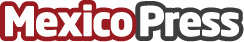 HubSpot impulsa talento tecnológico femenino en Latinoamérica y promueve el  World Certification WeekDurante esta semana se realizará la World Certification Week, una iniciativa de HubSpot para que profesionales de Colombia, México y Chile se certifiquen gratuitamente en su plataforma HubSpot Academy, en temas relacionados con mercadeo, ventas y servicio al cliente, entre otrasDatos de contacto:Norma Aparicio55 5511 7960Nota de prensa publicada en: https://www.mexicopress.com.mx/hubspot-impulsa-talento-tecnologico-femenino Categorías: Nacional Telecomunicaciones Marketing E-Commerce Nuevo León Ciudad de México Innovación Tecnológica http://www.mexicopress.com.mx